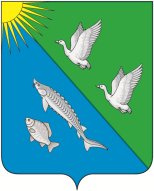 СОВЕТ ДЕПУТАТОВСЕЛЬСКОГО ПОСЕЛЕНИЯ ЛЯМИНАСургутского районаХанты – Мансийского автономного округа – ЮгрыРЕШЕНИЕ «31» мая 2023 года                                                                                                           №  30с.п. ЛяминаО внесении изменений в уставсельского поселения ЛяминаНа основании Федерального закона от 06 октября 2003 года № 131-ФЗ «Об общих принципах организации местного самоуправления в Российской Федерации», статьи 48 устава сельского поселения Лямина,Совет депутатов сельского поселения Лямина решил:1. Внести изменения в устав сельского поселения Лямина, принятый решением Совета депутатов сельского поселения Лямина от 26.11.2005 № 6 (в редакции решения Совета депутатов от 24.10.2022 года № 5) согласно приложению.2. Главе сельского поселения Лямина направить настоящее решение в Управление Министерства юстиции Российской Федерации по Ханты-Мансийскому автономному округу – Югре в установленные законодательством сроки для государственной регистрации.3. Обнародовать настоящее решение  в течение 7 дней со дня  поступления из Управления Министерства юстиции Российской Федерации по Ханты-Мансийскому автономному округу – Югре уведомления о включении сведений о муниципальном правовом акте о внесении изменений в устав сельского поселения Лямина в государственный реестр уставов муниципальных образований Ханты-Мансийского автономного округа – Югры и разместить на официальном сайте сельского поселения Лямина.4. Настоящее решение вступает в силу после его обнародования и распространяется на правоотношения, возникшие с 01.01.2023 года.5. Контроль выполнения настоящего решения возложить на главу сельского поселения Лямина.Глава сельского поселения Лямина		          	                                       А.А. Дизер					Изменения в устав сельского поселения Лямина1. Часть 3 статьи 12.2 после слов «муниципальную должность» дополнить словами «, за исключением муниципальной должности депутата представительного органа муниципального образования, осуществляющего свои полномочия на непостоянной основе,».2. Пункт 2 части 2 статьи 24.1 изложить в следующей редакции:«2) ежегодно, начиная с 01.01.2023, производится единовременная выплата на оздоровление в размере 30 тысяч рублей, а также ежегодно, начиная с 01.01.2023, производится единовременная выплата на оздоровление несовершеннолетних детей в размере 10 тысяч рублей на каждого ребенка. Порядок и условия предоставления данной выплаты устанавливаются решением Совета поселения;».3. Пункт 2 части 2 статьи 45.1 изложить в следующей редакции:«2) ежегодно, начиная с 01.01.2023, производится единовременная выплата на оздоровление в размере 30 тысяч рублей, а также ежегодно, начиная с 01.01.2023, производится единовременная выплата на оздоровление несовершеннолетних детей в размере 10 тысяч рублей на каждого ребенка;».Приложение к решению Совета депутатов сельского поселения Ляминаот «31» мая 2023 года № 30  